https://ieeexplore.ieee.org/document/10549411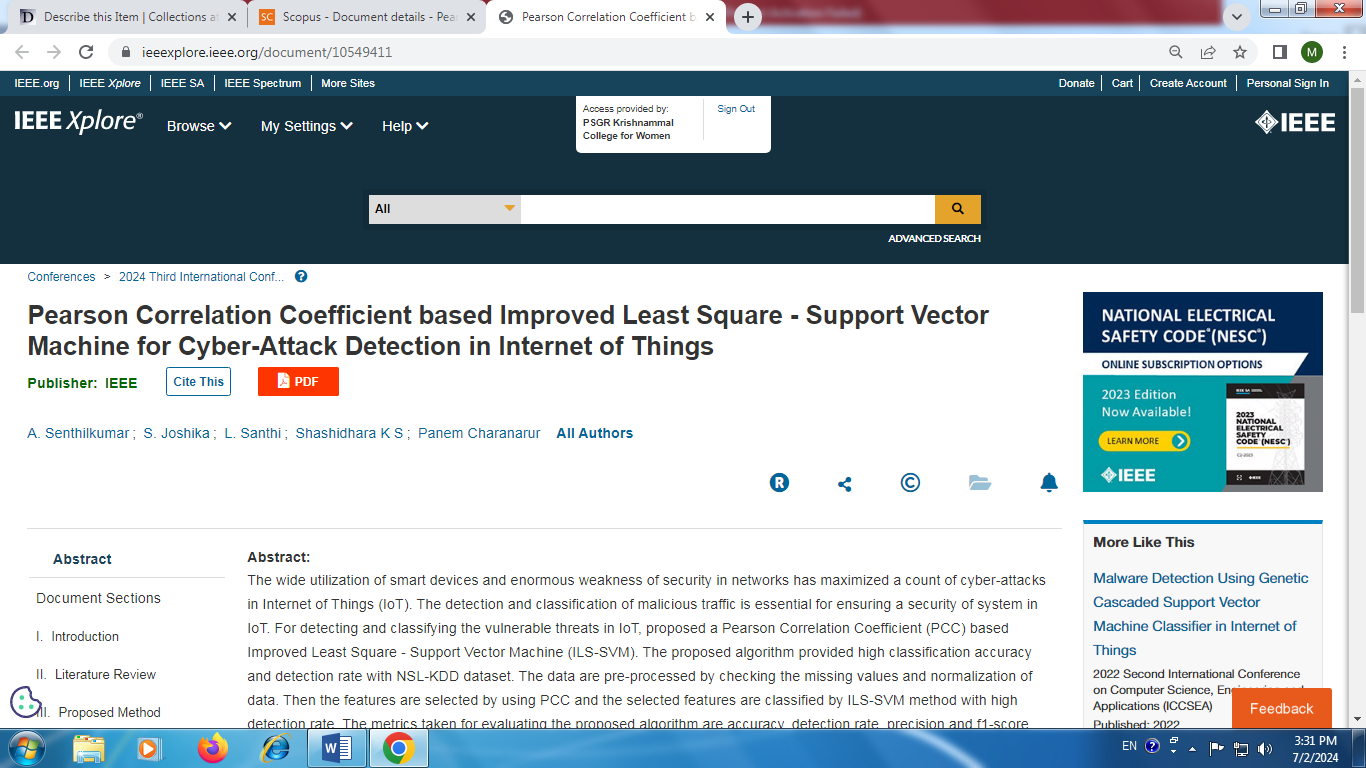 